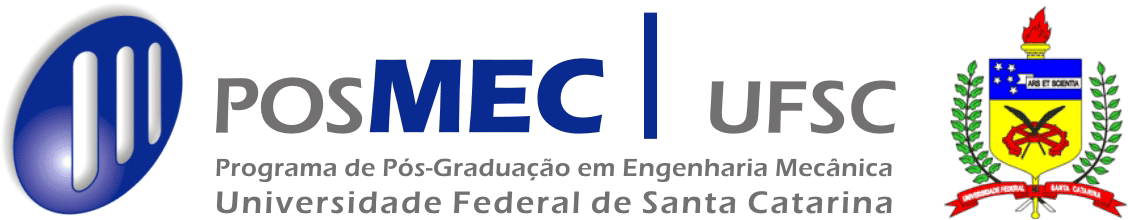 Reference FormA - Fill in item A and ask a professor, or other professional who knows your work well, to fill up this form and mail it to POSMEC. Applicant full name:  Program: Pós-Graduação em Engenharia MecânicaLevel:		 Master				 DoctorateB – Confidential information about the applicant:I know the applicant since  as: Undergraduate student			 Graduate student	 Outer: Regarding the applicant, I was your: Professor in one course.		 Professor in more than one course. Adviser professor.			 Department head. Other: We asked your opinion about the candidate, who want to enroll in our Postgraduate Course. This information is CONFIDENTIAL and necessary to judge his/her suitability, capacity and initiative for advanced study and research. In comparison with other students who you had contact in the past five years, evaluate the applicant in the following categories:4 – Does the applicant’s academic records accurately express his abilities? Yes		 No If not, please justify:  5 – Please give your opinion about the suitability and the applicant's ability for advanced study and research activities and the reasons for it: 6 – Would you recommend the applicant to be accepted in your own graduate program? Absolutely yes				 Definitely not Yes, but with restrictions (justify below)	 We have no comparable program.Signature:Please do not give this form to the applicant. Print it out and mail it directly to the:Universidade Federal de Santa CatarinaPrograma de Pós-Graduação em Engenharia Mecânica/CTCCampus Universitário - Cx.P.  476 - TrindadeCEP. 88040-900 - Florianópolis – SCOr digitize a signed version of this form and send it attached to an e-mail to referencia.posmec@gmail.com. Please use the applicant’s name as subject. Excellent (5% superior)Good(20% superior)Mean(50% superior)Below MeanNotObservedIntellectual capacityAdvanced study motivationIndividual work capacityAbility to communicate in writingAbility to communicate orallyGlobal evaluationInformant’s name: Informant’s name: University: Department: City: State/Country: Telephone: e-mail: 